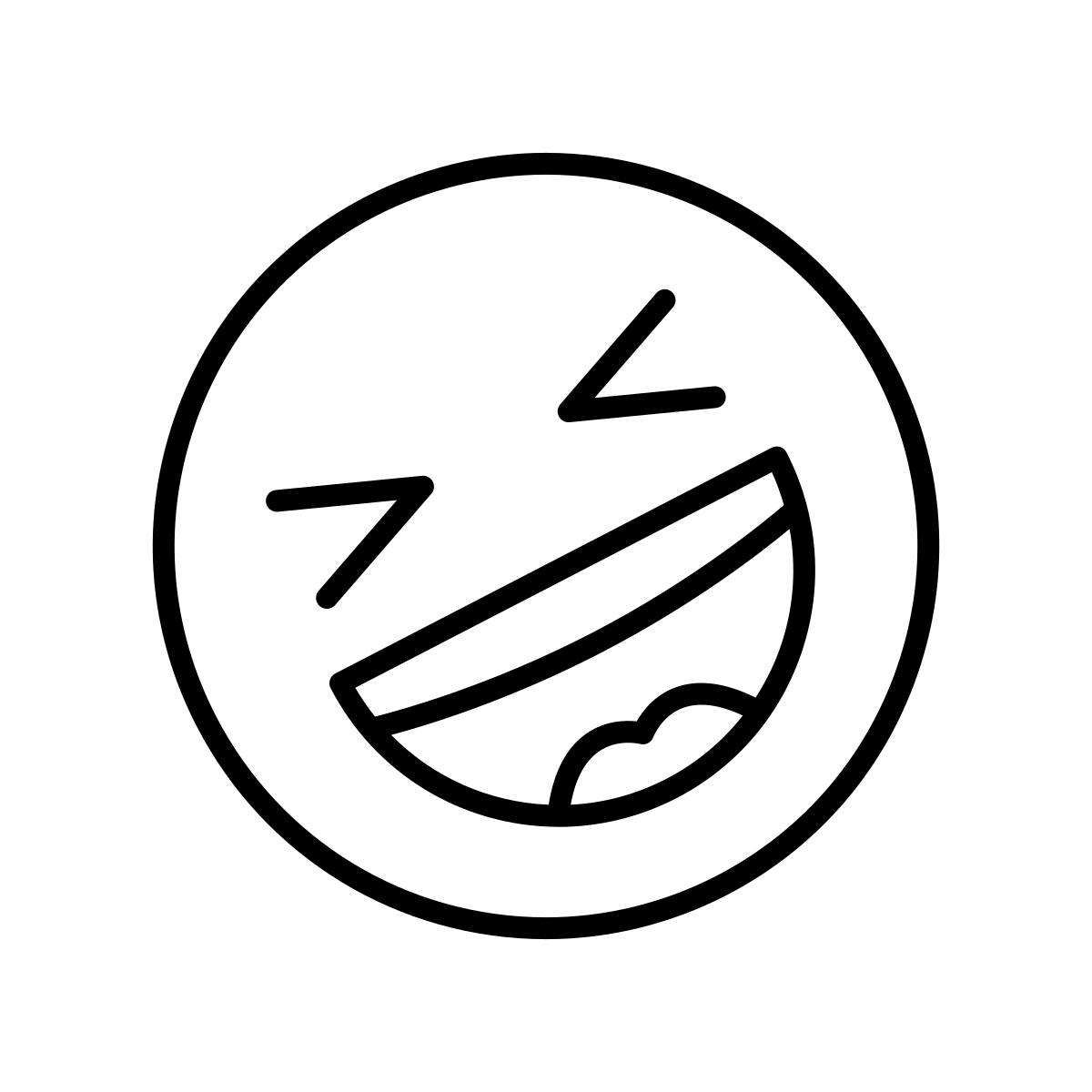 Krátké české zprávy: Apríl
Před poslechem:1. Povídejte si.1. Máte rádi aprílové žerty? Co se vám na nich líbí nebo nelíbí?2. Povedlo se vám někdy někoho „napálit”? Nebo někdo „napálil” vás?…………………………………………………………………………Při poslechu: 2. Označte, co slyšíte.1. Už se vám někdy stalo, že vám zavolali ze zoologické zahrady, že vám přivezou / vezou slona? 2. Jestli ano, byl to nejspíš aprílový / dobrý žert. 3. Apríl se říká prvnímu dni v roce / dubnu, kdy je zvykem dělat si z ostatních legraci. 4. Není jisté, odkud tato tradice přichází / pochází, ale horký kandidát je Francie.5. Francouzsky se tento den nazývá v překladu aprílová ryba / rybník. 6. Je to proto, že na Apríla bylo zvykem přilepit někomu na zadek / záda papírovou rybu. Apríl je populární i v médiích, takže až si na webu nebo v novinách přečtete, že kousek od vás přistál létající malíř / talíř s ufony, koukněte se raději rychle do kalendáře!Po poslechu:3.  Doplňte slovesa se správném tvaru (jedno nebudete potřebovat).▲ stát ▲ konala ▲ pocházet ▲ přečíst ▲ přistát ▲ dělat si ▲ přilepit ▲ véztUž se vám někdy ____________, že vám zavolali ze zoologické zahrady, že vám _______________ slona? Jestli ano, byl to nejspíš aprílový žert. Apríl se říká prvnímu dni v dubnu, kdy je zvykem ______________ z ostatních legraci. Není jisté, odkud tato tradice ______________, ale horký kandidát je Francie, kde byly tyto žerty velmi oblíbené. Francouzsky se tento den nazývá v překladu aprílová ryba. Je to proto, že na Apríla bylo zvykem ______________ někomu na záda papírovou rybu. Apríl je populární i v médiích, takže až si na webu nebo v novinách ______________, že kousek od vás _____________ létající talíř s ufony, koukněte se raději rychle do kalendáře!